Procedure for Balloon LabOne student will be in charge of blowing up the balloon, do not tie the end. Two students will hold each end of the 5 yards of fishing line and stand apart far enough that the balloon may travel down the fishing line. One student will be responsible for timing the balloon to see how long it takes to travel across the fishing line. Feed the straw through the fishing line so that it may move freely. Place a piece of masking tape across the top of the straw and attach the balloon to the masking tape (make sure the balloon is not tied) Blow up the balloon.Hold the end of the balloon so that no air may escape until the timer says go!Release the balloon and measure how quickly it travels from its start position to its ending position. Record the data and measurements usedRepeat five times, blowing the balloon up to different sizes each time, collect data, and compare.Data Chart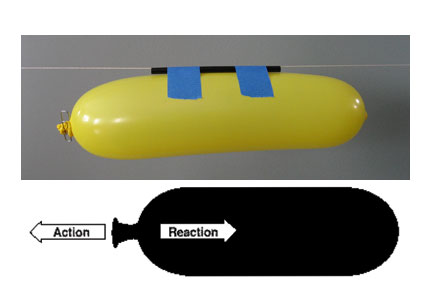 Number of feet traveledTime in secondsTrial OneTrial TwoTrial ThreeTrial Four Trial FiveAverage rate of travel